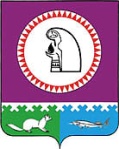 ПРОЕКТ         1. Внести в приказ Комитета по управлению муниципальными финансами администрации Октябрьского района от 12.04.2012 № 24 «О порядке заключения Комитетом по управлению муниципальными финансами администрации Октябрьского района и администрациями городских и сельских поселений в границах Октябрьского района Соглашений о мерах по повышению эффективности использования бюджетных средств и увеличению поступлений налоговых и неналоговых доходов  бюджетов поселений на очередной финансовый год» (далее – приказ) следующие изменения:1.1. Дополнить приказ пунктом 5.1 следующего содержания:«5.1. Ежегодно до 15 ноября текущего финансового года определять перечень городских и сельских поселений в границах Октябрьского района, в бюджетах которых доля дотаций из других бюджетов бюджетной системы Российской Федерации и (или) налоговых доходов по дополнительным нормативам отчислений в течение двух из трех последних отчетных финансовых лет превышала 50 процентов объема собственных доходов бюджета поселения».1.2. Изложить приложения № 1, 2, 3 к приказу в новой редакции, согласно приложениям № 1, 2, 3. 2. Довести настоящий приказ до администраций городских и сельских поселений в границах Октябрьского района.                3.   Настоящий приказ вступает в силу с момента подписания и распространяется на правоотношения, возникшие с 1 января 2015 года. Председатель Комитета по управлениюмуниципальными финансами                                                                                 Н.Г. Куклина        Приложение № 1                                                                                         к приказу Комитета по управлению                                                                               муниципальными финансами                                                                                              администрации Октябрьского района	« ____» ___________ 2015 № ___ 	                  Порядокзаключения  Комитетом по управлению муниципальными финансами администрацииОктябрьского района и администрациями городских и сельских поселений в границах Октябрьского района Соглашений о мерах по повышению эффективности использования бюджетных средств и увеличению поступлений налоговых и неналоговых доходов бюджетов поселений на очередной финансовый год (далее - Порядок)      1. Настоящий Порядок заключения Комитетом по управлению муниципальными финансами администрации Октябрьского района и администрациями городских и сельских поселений в границах Октябрьского района Соглашений о мерах по повышению эффективности использования бюджетных средств и увеличению поступлений налоговых и неналоговых доходов бюджетов поселений на очередной финансовый год (далее – Порядок) регулирует отношения, связанные с заключением Соглашений о мерах по повышению эффективности использования бюджетных средств и увеличению поступлений налоговых и неналоговых доходов бюджетов поселений на очередной финансовый год (далее – Соглашение) Комитетом по управлению муниципальными финансами администрации Октябрьского района (далее - Комитет) и администрациями городских и сельских поселений в границах Октябрьского района, в целях повышения качества управления бюджетным процессом в администрациях городских и сельских поселений Октябрьского района.      2. Комитет осуществляет подписание Соглашений с городскими и сельскими поселениями в границах Октябрьского района.      3. В Соглашении предусматриваются меры по повышению эффективности использования бюджетных средств и увеличению поступлений налоговых и неналоговых доходов бюджетов поселений, порядок предоставления отчетности об их исполнении.      4. Соглашения заключаются:     от имени Комитета  – председателем Комитета;     от имени администраций  поселений – главами городских и сельских поселений или лицами, ими уполномоченными.     5. Соглашение заключается сроком на один год.     6. Соглашение разрабатывается бюджетным отделом Комитета и направляется в двух экземплярах в адрес администрации поселения для подписания.     7. Один экземпляр Соглашения остается в администрации поселения, второй экземпляр хранится  в бюджетном отделе Комитета.      8. В случае нарушения администрациями городских и сельских поселений в границах Октябрьского района условий Соглашения, а также не предоставления отчетности об исполнении Соглашения Комитет вправе приостановить (сократить) в установленном им порядке предоставление межбюджетных трансфертов из бюджета Октябрьского района (за исключением субвенций) бюджету поселений.      9. Контроль за выполнением условий заключенных Соглашений осуществляет Комитет.                                                                                                                 Приложение № 2                                                                                 к приказу Комитета по управлению                                                                       муниципальными финансами                                                                                         администрации Октябрьского района                                                                          от « ____» _______ 2015 № ____СОГЛАШЕНИЕ №О МЕРАХ ПО ПОВЫШЕНИЮ ЭФФЕКТИВНОСТИ ИСПОЛЬЗОВАНИЯБЮДЖЕТНЫХ СРЕДСТВ И УВЕЛИЧЕНИЮ ПОСТУПЛЕНИЙ НАЛОГОВЫХ И НЕНАЛОГОВЫХ ДОХОДОВ БЮДЖЕТА  ____________________________________ НА 201__ ГОД	(муниципальное образование)                                                                                                          «___»__________  201__ годаКомитет по управлению муниципальными финансами администрации Октябрьского района, именуемый в дальнейшем «Комитет», в лице председателя Комитета по управлению муниципальными финансами администрации Октябрьского района _____________, действующей на основании Положения 
о Комитете по управлению муниципальными финансами администрации Октябрьского района, утвержденного решением Думы Октябрьского района от 31.08.2006 № 98, с одной стороны, и муниципальное образование _____________, именуемое в дальнейшем «Получатель», в лице _______________, действующего на основании _______________, с другой стороны, далее именуемые «Стороны», заключили настоящее Соглашение о нижеследующем.1. Предмет СоглашенияОсуществление Получателем мер по повышению эффективности использования бюджетных средств и увеличению налоговых и неналоговых доходов бюджета  _____________, в соответствии с пунктом 2.1.1 настоящего Соглашения, являющихся условиями предоставления Получателю межбюджетных трансфертов из бюджета Октябрьского района (за исключением субвенций), предусмотренных решением Думы Октябрьского района о бюджете на очередной финансовый год и плановый период.2. Права и обязанности Сторон2.1. Получатель межбюджетных трансфертов из бюджета  Октябрьского района  обязан:2.1.1. Соблюдать требования бюджетного законодательства и законодательства о налогах и сборах Российской Федерации:а) не превышать установленные Правительством  Ханты-Мансийского автономного округа-Югры  нормативы формирования расходов на оплату труда депутатов, выборных должностных лиц местного самоуправления, осуществляющих свои полномочия на постоянной основе, муниципальных служащих и (или) содержание органов местного самоуправления;б) не устанавливать и не исполнять расходные обязательства, не связанные с решением вопросов, отнесенных Конституцией Российской Федерации, федеральными законами, законами Ханты-Мансийского автономного округа-Югры к полномочиям соответствующих органов местного самоуправления;в) не превышать предельное значение размера дефицита местного бюджета, установленное пунктом 3 и 4 статьи 92.1 Бюджетного кодекса Российской Федерации;г) не превышать предельный объем муниципального долга, установленный пунктом 3 статьи 107 Бюджетного кодекса Российской Федерации;д) не превышать предельный объем расходов на обслуживание муниципального долга, установленный статьей 111 Бюджетного кодекса  Российской Федерации;е) не превышать установленный статьей 81 Бюджетного кодекса Российской Федерации размер резервного фонда, утвержденный решением о бюджете;2.1.2. Осуществлять следующие меры:а) принять план мероприятий по росту доходов и оптимизации расходов бюджета поселения и обеспечить его выполнение;б) обеспечить сбалансированность бюджета муниципального образования на очередной (текущий) финансовый год;в) провести анализ обоснованности и эффективности применения налоговых льгот и принятие мер по их оптимизации;г) обеспечить разработку и реализацию совместных мероприятий по обеспечению в текущем финансовом году снижения недоимки по налогам, поступающим в доход бюджета поселения;д) обеспечить осуществление мер по сокращению задолженности по неналоговым доходам перед  бюджетом;е)  не принимать решения об увеличении численности работников органов местного самоуправления и муниципальных учреждений, за исключением случаев принятия решений по передаче отдельных полномочий Российской Федерации и автономного округа муниципальному образованию и ввода новых объектов капитального строительства;ж) принять меры к оптимизации штатной численности учреждений культуры, в том числе по результатам инвентаризации загруженности в сравнении с проектной мощностью, а также по результатам оценки потребности в объемах муниципальных услуг, предоставляемых муниципальными учреждениями;з) предусмотреть в бюджете поселения полное финансовое обеспечение социально значимых расходных обязательств, возникающих при выполнении полномочий органов местного самоуправления по вопросам местного значения;и) обеспечить эффективное расходование бюджетных средств, включая оптимизацию действующих расходных обязательств бюджетов и недопущение необоснованного увеличения количества принимаемых расходных обязательств;к) обеспечить в рамках совершенствования отраслевых систем оплаты труда индексацию фондов оплаты труда муниципальных учреждений;л) обеспечить реализацию указов Президента Российской Федерации    от 07.05.2012 № 597 «О мерах по реализации государственной социальной политики», вцелях поэтапного достижения целевых показателей по оплате труда отдельных категорий работников сферы культуры, в том числе:обеспечить прирост расходов на оплату труда работников муниципальных учреждений культуры (с учетом начислений на оплату труда) за счет средств местного бюджета, включая иные межбюджетные трансферты на повышение оплаты труда работников муниципальных учреждений и дополнительного образования детей в целях реализации указов Президента Российской Федерации от 07.05.2012 № 597 «О мерах по реализации государственной социальной политики», 01.06.2012 № 761 «О национальной стратегии действий в интересах детей на 2012-2017 годы» из бюджета автономного округа на частичную компенсацию дополнительных расходов, связанных с повышением оплаты труда работников бюджетной сферы; м) не допускать образования просроченной кредиторской задолженности, в том числе:по оплате труда и начислениям на выплаты по оплате труда работников бюджетной сферы;по оплате коммунальных услуг;по иным социально-значимым расходным обязательствам;н) не допускать нецелевого использования субсидий, субвенций и иных межбюджетных трансфертов, полученных из бюджета района и имеющих целевое назначение;о) обеспечить своевременный возврат остатков неиспользованных субвенций, субсидий и иных межбюджетных трансфертов в бюджет района.2.1.3.  Предоставлять в Комитет:а) принятые Советом депутатов поселения решения о бюджете на очередной финансовый год и плановый период  (на бумажном и электронном носителях) и решения о внесении изменений и дополнений в бюджет поселения  в течение 5 дней после вступления  в силу решения о бюджете;б) отчет о выполнении перечня мер, указанных в подпунктах 2.1.1, 2.1.2 пункта 2.1 настоящего Соглашения по форме, установленной приложением 5 к Порядку составления и предоставления месячной, квартальной и годовой отчетности, утвержденной Приказом Комитета от 31.08.2011 № 53, не позднее 12 числа месяца, следующего за отчетным периодом.2.3. В  случае  невыполнения обязательств,  предусмотренных  в  пункте  2.1.1.настоящего Соглашения, Комитет вправе приостановить (сократить) с первого числа месяца, следующего за месяцем, в котором выявлено нарушение, предоставление межбюджетных трансфертов (за исключением субвенций) бюджету поселения ______________.3. Внесение изменений и дополнений в СоглашениеПо взаимному соглашению Сторон или в соответствии с действующим законодательством Российской Федерации и Ханты-Мансийского автономного округа-Югры в настоящее Соглашение могут быть внесены изменения и дополнения путем заключения в письменной форме дополнительного соглашения, являющегося неотъемлемой частью настоящего Соглашения.4. Срок действия СоглашенияНастоящее Соглашение вступает в силу с момента его подписания Сторонами и действует до 31 декабря 201__ года. 5. Заключительные положенияНастоящее Соглашение составлено в 2-х экземплярах, имеющих равную юридическую силу, по одному для каждой из Сторон.6. Подписи и юридические адреса сторонКомитет: Комитет по управлению муниципальными финансами администрации Октябрьского района, ул. Калинина, 39, пгт. Октябрьское, 628100Получатель: __________________________________________________Подписи сторон:	МП	МП                                                                                                                             Приложение № 3 к приказу Комитета по управлению муниципальными финансамиадминистрации Октябрьского района от «____» _________ 20__ № ___Отчето выполнении перечня мер, предусмотренных соглашением о мерах по повышению эффективностииспользования бюджетных средств и увеличению поступленийналоговых и неналоговых доходов бюджетамуниципального образования ___________________по состоянию на 01 _______________ 20__ годаТаблица 1Таблица 2Администрация Октябрьского районаКОМИТЕТ ПО УПРАВЛЕНИЮ МУНИЦИПАЛЬНЫМИ ФИНАНСАМИАдминистрация Октябрьского районаКОМИТЕТ ПО УПРАВЛЕНИЮ МУНИЦИПАЛЬНЫМИ ФИНАНСАМИАдминистрация Октябрьского районаКОМИТЕТ ПО УПРАВЛЕНИЮ МУНИЦИПАЛЬНЫМИ ФИНАНСАМИАдминистрация Октябрьского районаКОМИТЕТ ПО УПРАВЛЕНИЮ МУНИЦИПАЛЬНЫМИ ФИНАНСАМИАдминистрация Октябрьского районаКОМИТЕТ ПО УПРАВЛЕНИЮ МУНИЦИПАЛЬНЫМИ ФИНАНСАМИАдминистрация Октябрьского районаКОМИТЕТ ПО УПРАВЛЕНИЮ МУНИЦИПАЛЬНЫМИ ФИНАНСАМИАдминистрация Октябрьского районаКОМИТЕТ ПО УПРАВЛЕНИЮ МУНИЦИПАЛЬНЫМИ ФИНАНСАМИАдминистрация Октябрьского районаКОМИТЕТ ПО УПРАВЛЕНИЮ МУНИЦИПАЛЬНЫМИ ФИНАНСАМИАдминистрация Октябрьского районаКОМИТЕТ ПО УПРАВЛЕНИЮ МУНИЦИПАЛЬНЫМИ ФИНАНСАМИ                                                                 П Р И К А ЗО внесении изменений в приказ Комитетапо управлению муниципальными финансами администрации Октябрьского района от 12.04.2012№ 24 «О порядке заключения Комитетом по управлению муниципальными финансамиадминистрации Октябрьского района и администрациями городских и сельских поселенийв границах Октябрьского района Соглашенийо мерах по повышению эффективностииспользования бюджетных средств и увеличениюпоступлений налоговых и неналоговых доходовбюджетов поселений на очередной финансовый год»                                                                 П Р И К А ЗО внесении изменений в приказ Комитетапо управлению муниципальными финансами администрации Октябрьского района от 12.04.2012№ 24 «О порядке заключения Комитетом по управлению муниципальными финансамиадминистрации Октябрьского района и администрациями городских и сельских поселенийв границах Октябрьского района Соглашенийо мерах по повышению эффективностииспользования бюджетных средств и увеличениюпоступлений налоговых и неналоговых доходовбюджетов поселений на очередной финансовый год»                                                                 П Р И К А ЗО внесении изменений в приказ Комитетапо управлению муниципальными финансами администрации Октябрьского района от 12.04.2012№ 24 «О порядке заключения Комитетом по управлению муниципальными финансамиадминистрации Октябрьского района и администрациями городских и сельских поселенийв границах Октябрьского района Соглашенийо мерах по повышению эффективностииспользования бюджетных средств и увеличениюпоступлений налоговых и неналоговых доходовбюджетов поселений на очередной финансовый год»                                                                 П Р И К А ЗО внесении изменений в приказ Комитетапо управлению муниципальными финансами администрации Октябрьского района от 12.04.2012№ 24 «О порядке заключения Комитетом по управлению муниципальными финансамиадминистрации Октябрьского района и администрациями городских и сельских поселенийв границах Октябрьского района Соглашенийо мерах по повышению эффективностииспользования бюджетных средств и увеличениюпоступлений налоговых и неналоговых доходовбюджетов поселений на очередной финансовый год»                                                                 П Р И К А ЗО внесении изменений в приказ Комитетапо управлению муниципальными финансами администрации Октябрьского района от 12.04.2012№ 24 «О порядке заключения Комитетом по управлению муниципальными финансамиадминистрации Октябрьского района и администрациями городских и сельских поселенийв границах Октябрьского района Соглашенийо мерах по повышению эффективностииспользования бюджетных средств и увеличениюпоступлений налоговых и неналоговых доходовбюджетов поселений на очередной финансовый год»                                                                 П Р И К А ЗО внесении изменений в приказ Комитетапо управлению муниципальными финансами администрации Октябрьского района от 12.04.2012№ 24 «О порядке заключения Комитетом по управлению муниципальными финансамиадминистрации Октябрьского района и администрациями городских и сельских поселенийв границах Октябрьского района Соглашенийо мерах по повышению эффективностииспользования бюджетных средств и увеличениюпоступлений налоговых и неналоговых доходовбюджетов поселений на очередной финансовый год»                                                                 П Р И К А ЗО внесении изменений в приказ Комитетапо управлению муниципальными финансами администрации Октябрьского района от 12.04.2012№ 24 «О порядке заключения Комитетом по управлению муниципальными финансамиадминистрации Октябрьского района и администрациями городских и сельских поселенийв границах Октябрьского района Соглашенийо мерах по повышению эффективностииспользования бюджетных средств и увеличениюпоступлений налоговых и неналоговых доходовбюджетов поселений на очередной финансовый год»                                                                 П Р И К А ЗО внесении изменений в приказ Комитетапо управлению муниципальными финансами администрации Октябрьского района от 12.04.2012№ 24 «О порядке заключения Комитетом по управлению муниципальными финансамиадминистрации Октябрьского района и администрациями городских и сельских поселенийв границах Октябрьского района Соглашенийо мерах по повышению эффективностииспользования бюджетных средств и увеличениюпоступлений налоговых и неналоговых доходовбюджетов поселений на очередной финансовый год»                                                                 П Р И К А ЗО внесении изменений в приказ Комитетапо управлению муниципальными финансами администрации Октябрьского района от 12.04.2012№ 24 «О порядке заключения Комитетом по управлению муниципальными финансамиадминистрации Октябрьского района и администрациями городских и сельских поселенийв границах Октябрьского района Соглашенийо мерах по повышению эффективностииспользования бюджетных средств и увеличениюпоступлений налоговых и неналоговых доходовбюджетов поселений на очередной финансовый год»Председатель Комитетапо управлению муниципальнымифинансами                                 ________        (подпись)          ФИО«___»__________201__ годаГлава городского (сельского) поселения_______________________________                    (подпись)	ФИО«___»__________201__ года№
п/пНаименование показателейЕдиницы измеренияПо состоянию на 01___ 20__ года1.Общий объем доходов местных бюджетовуточненный план на год              тыс. рублейфактическое исполнение              тыс. рублей% исполнения                        %   2.Общий объем доходов местных бюджетов без учета утвержденного объема безвозмездных поступлений и поступлений налоговых доходов по дополнительным нормативам отчисленийуточненный план на год              тыс. рублейфактическое исполнение              тыс. рублей% исполнения                        %   3.Общий объем налоговых и неналоговых доходов местных бюджетов            уточненный план на год              тыс. рублейфактическое исполнение              тыс. рублей% исполнения                        %   4.Общий объем расходов местных бюджетов     уточненный план на год              тыс. рублейфактическое исполнение              тыс. рублей% исполнения                        %   5.Общий объем расходов, осуществляемых за счет субвенций из регионального фонда компенсаций                   уточненный план на год              тыс. рублейфактическое исполнение              тыс. рублей6.Общий объем расходов на содержание органов местного самоуправления     уточненный план на год              тыс. рублейфактическое исполнение              тыс. рублей% исполнения                        %   7.Дефицит бюджета                     уточненный план на год              тыс. рублейфактическое исполнение              тыс. рублей8.Размер дефицита                     планируемый                         %   фактически сложившийся              %   9.Объем муниципального долга          уточненный план на год              тыс. рублейфактическое исполнение              тыс. рублей10.Доля объема муниципального долга в общем объеме доходов местных бюджетов без учета утвержденного   объема безвозмездных поступлений и поступлений налоговых доходов по дополнительным нормативам отчисленийпланируемая                         %   фактически сложившаяся              %   11.Объем расходов на обслуживание  муниципального долга                уточненный план на год              тыс. рублейфактическое исполнение              тыс. рублей12.Доля объема расходов на обслуживание муниципального долга в общем объеме расходов местных бюджетов без учета расходов, осуществляемых за счет  субвенций из регионального фонда компенсаций                         планируемая                         %   фактически сложившаяся              %   13.Объем резервного фонда              уточненный план на год              тыс. рублей14.Размер резервного фонда в общем объеме расходов местных бюджетов    %   15.Расходы на заработную плату и начисления на выплаты по оплате труда – всегоуточненный план на год              тыс. рублейфактическое исполнение              тыс. рублей% исполнения                        %   15.1.Работников органов местного самоуправленияуточненный план на год              тыс. рублейфактическое исполнение              тыс. рублей% исполнения                        %   15.2.Работников казённых учрежденийуточненный план на год              тыс. рублейфактическое исполнение              тыс. рублей% исполнения                        %   15.3.Работников бюджетных и автономных учрежденийуточненный план на год              тыс. рублейфактическое исполнение              тыс. рублей% исполнения                        %   16.Расходы на оплату коммунальных услуг – всегоуточненный план на год              тыс. рублейфактическое исполнение              тыс. рублей% исполнения                        %   16.1.В органах местного самоуправленияуточненный план на год              тыс. рублейфактическое исполнение              тыс. рублей% исполнения                        %   16.2.В казённых учрежденияхуточненный план на год              тыс. рублейфактическое исполнение              тыс. рублей% исполнения                        %   16.3.В бюджетных и автономных учрежденияхуточненный план на год              тыс. рублейфактическое исполнение              тыс. рублей% исполнения                        %   17.Объем просроченной кредиторской  задолженности,                      всего: в т.ч.                       тыс. рублейпо выплате заработной платы работников бюджетной сферы и начислениям на выплаты по оплате труда                               тыс. рублейпо оплате коммунальных услугтыс. рублей18.Численность работников органов местного самоуправления по штатному расписаниюплановая                            Человекфактическая                         Человек19.Среднегодовая штатная численность работников муниципальных казённых, бюджетных и автономных учрежденийплановая                            шт. ед.фактическая                         шт. ед.19.1.Среднесписочная численность работников муниципальных казённых, бюджетных и автономных учрежденийфактическая                         Человек20.Количество муниципальных учреждений, всего: в т.ч.                       Единицказённых учреждений  Единицбюджетных учрежденийЕдиницавтономных учрежденийЕдиниц№ п/п подпункта соглашения о мерах по повышению эффективности использования бюджетных средств и увеличению поступлений налоговых и неналоговых доходов муниципального образования на очередной финансовый годСодержание       Исполнение2.1.1. Соблюдать требования бюджетного законодательства и законодательства о налогах и сборах Российской Федерации:а) не превышать установленные Правительством  Ханты-Мансийского автономного округа-Югры  нормативы формирования расходов на оплату труда депутатов, выборных должностных лиц местного самоуправления, осуществляющих свои полномочия на постоянной основе, муниципальных служащих и (или) содержание органов местного самоуправления;б) не устанавливать и не исполнять расходные обязательства, не связанные с решением вопросов, отнесенных Конституцией Российской Федерации, федеральными законами, законами Ханты-Мансийского автономного округа-Югры к полномочиям соответствующих органов местного самоуправленияв) не превышать предельное значение размера дефицита местного бюджета, установленное пунктом 3 и 4 статьи 92.1 Бюджетного кодекса Российской Федерации г) не превышать предельный объем муниципального долга, установленный пунктом 3 статьи 107 Бюджетного кодекса Российской Федерациид) не превышать предельный объем расходов на обслуживание муниципального долга, установленный статьей 111 Бюджетного кодекса Российской Федерациие) не превышать установленный статьей 81 Бюджетного кодекса Российской Федерации размер резервного фонда, утвержденный решением о бюджете2.1.2.Осуществлять следующие меры:а)принять план мероприятий по росту доходов и оптимизации расходов бюджета поселения и обеспечить его выполнениеб) обеспечить сбалансированность бюджета муниципального образования на очередной (текущий) финансовый год в) провести анализ обоснованности и эффективности применения налоговых льгот и принятие мер по их оптимизацииг) обеспечить разработку и реализацию совместных мероприятий по обеспечению в текущем финансовом году снижения недоимки по налогам, поступающим в доход бюджета поселенияд)обеспечить осуществление мер по сокращению задолженности по неналоговым доходам перед  бюджетоме) не принимать решения об увеличении численности работников органов местного самоуправления и муниципальных учреждений, за исключением случаев принятия решений по передаче отдельных полномочий Российской Федерации и автономного округа муниципальному образованию и ввода новых объектов капитального строительстваж) принять меры к оптимизации штатной численности учреждений культуры, в том числе по результатам инвентаризации загруженности в сравнении с проектной мощностью, а также по результатам оценки потребности в объёмах муниципальных услуг, предоставляемых муниципальными учреждениямиз) предусмотреть в бюджете поселения полное финансовое обеспечение социально значимых расходных обязательств, возникающих при выполнении полномочий органов местного самоуправления по вопросам местного значенияи) обеспечить эффективное расходование бюджетных средств, включая оптимизацию действующих расходных обязательств бюджетов и недопущение необоснованного увеличения количества принимаемых расходных обязательствк) обеспечить в рамках совершенствования отраслевых систем оплаты труда индексацию фондов оплаты труда муниципальных учрежденийл)обеспечить реализацию указов Президента РФ от 07.05.2012 №597 «О мерах по реализации государственной социальной политики», в целях поэтапного достижения целевых показателей по оплате труда отдельных категорий работников сферы культуры, в том числе:обеспечить прирост расходов на оплату труда работников муниципальных учреждений культуры (с учетом начислений на оплату труда) за счет средств местного бюджета, включая иные межбюджетные трансферты на повышение оплаты труда работников муниципальных учреждений и дополнительного образования детей в целях реализации указов Президента РФ от 07.05.2012 № 597 «О мерах по реализации государственной социальной политики», 01.06.2012 № 761 «О национальной стратегии действий в интересах детей на 2012-2017 годы» из бюджета автономного округа на частичную компенсацию дополнительных расходов, связанных с повышением оплаты труда работников бюджетной сферы;м)не допускать образования просроченной кредиторской задолженности, в том числе:по оплате труда и начислениям на выплаты по оплате труда работников бюджетной сферы;по оплате коммунальных услуг;по иным социально-значимым расходным обязательствамн)не допускать нецелевого использования субсидий, субвенций и иных межбюджетных трансфертов, полученных из бюджета района и имеющих целевое назначение;о)обеспечить своевременный возврат остатков неиспользованных субвенций, субсидий и иных межбюджетных трансфертов в бюджет района